 c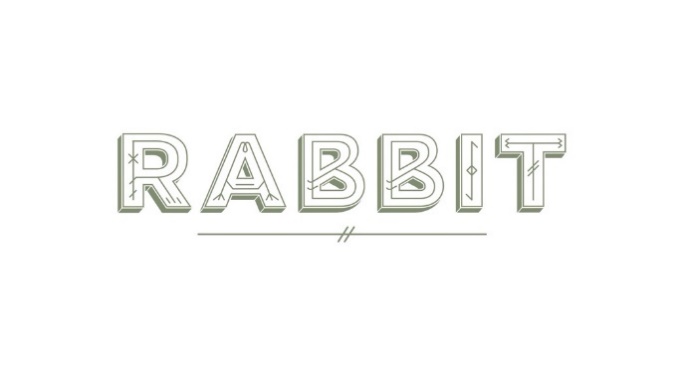 Group Sharing Menu £38ppMOUTHFULSMUSHROOM MARMITE ÉCLAIR, EGG CONFIT, CORNICHONGOATS CHEESE MOUSSE, CRISP BREAD, MINTSHARING STARTERSHACKNEY BURRATA, CONFIT NUTBOURNE VEG, CHIVES, ALMOND CURED TROUT, DILL EMULSION, TROUT ROE, NORI HOMEMADE SUSSEX CHORIZO, LABNEH, CRISPBREADMAIN COURSEPORK TENDERLOIN, BRAISED FENNEL, SPRING ONION, OYSTER MUSHROOM, JUSPUDDINGCHOCOLATE BROWNIE, SALTED CARAMEL, PLAXTOL CHERRIESA DISCRETIONARY 13.5% SERVICE CHARGE WILL BE ADDED TO YOUR FINAL BILL